Antibiotiques Animation Document de travail de l’élève 1 (DTE1)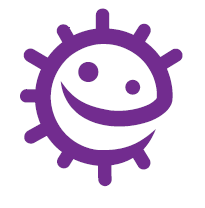 Consigne : répondre aux questions suivantesLa ciprofloxacine est un antibiotique qui tue de nombreuses espèces bactériennes en inhibant la réplication de l’ADN. Est-elle :a.	Bactéricide ou bactériostatique ?     ___________________________b.	A spectre large ou à spectre étroit ? ___________________________Faire un schéma d’une cellule bactérienne, comprenant le contenu cellulaire et nommer tous les éléments. Entourer les zones où les antibiotiques agissent. En quoi les virus sont- ils différents des bactéries ?Quelle est la différence entre conjugaison et transformation ?Comment les bactéries résistantes se propagent-elles au sein de la communauté ? Citer toutes les méthodes de transmission qui viennent à l’esprit.L’utilisation correcte des antibiotiques peut empêcher l’augmentation de la résistance. En quoi consiste une utilisation correcte des antibiotiques ?Imaginer un slogan ou un titre de poster qui pourrait servir à promouvoir une utilisation correcte des antibiotiques à destination du public.